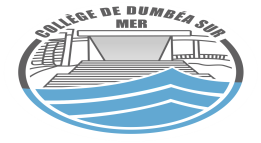 Semaine 10: Mardi 02 au Vendredi 05 Mai  2017La principale			la gestionnaire 		l’infirmière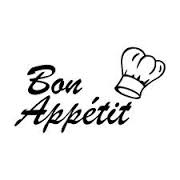 Lundi 01Mardi 02Mercredi 03Jeudi 04Vendredi 05Fête de travail Crudité Rissolette de veau Petit pois  Compote de fruit biscuit Carotte Lasagne bolognaise crème Friand au porc  ou croque Mrsaute de veau riz fruit Œuf dur au thonFrite Boulette de porc Assortiment dessert 